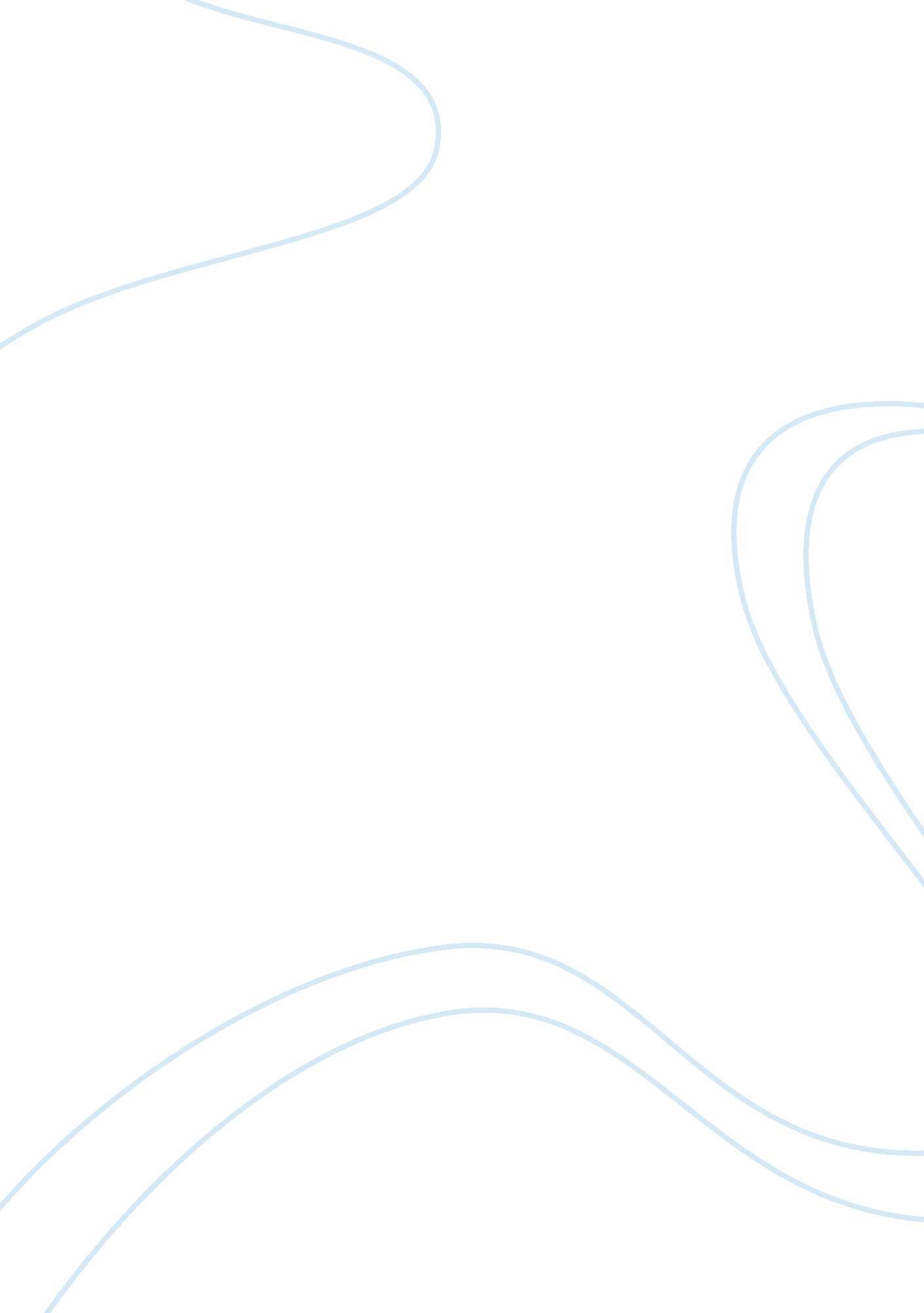 Squalane c30h62 structure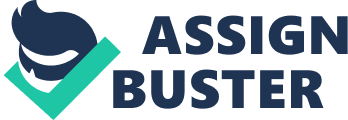 Contents Retention Index (Linear): Experimental data Predicted – ACD/Labs Predicted – EPISuite Predicted – ChemAxon Experimental Physico-chemical Properties Experimental Melting Point: Experimental Boiling Point: Experimental Flash Point: Experimental Gravity: Experimental Refraction Index: Miscellaneous Appearance: Stability: Safety: Gas Chromatography Retention Index (Kovats): Retention Index (Normal Alkane): Retention Index (Linear): Predicted data is generated using the ACD/Labs Percepta Platform – PhysChem Module Predicted data is generated using the US Environmental Protection Agency’s EPISuite™    Log Octanol-Water Partition Coef (SRC): Log Kow (KOWWIN v1. 67 estimate) = 14. 63Boiling Pt, Melting Pt, Vapor Pressure Estimations (MPBPWIN v1. 42): Boiling Pt (deg C): 408. 49 (Adapted Stein & Brown method)Melting Pt (deg C): 74. 73 (Mean or Weighted MP)VP(mm Hg, 25 deg C): 0. 000275 (Modified Grain method)MP (exp database): -38 deg CBP (exp database): 350 deg CWater Solubility Estimate from Log Kow (WSKOW v1. 41): Water Solubility at 25 deg C (mg/L): 2. 042e-010log Kow used: 14. 63 (estimated)no-melting pt equation usedWater Sol Estimate from Fragments: Wat Sol (v1. 01 est) = 4. 2283e-007 mg/LECOSAR Class Program (ECOSAR v0. 99h): Class(es) found: Neutral OrganicsHenrys Law Constant (25 deg C) [HENRYWIN v3. 10]: Bond Method : 1. 53E+003 atm-m3/moleGroup Method: 2. 03E+004 atm-m3/moleHenrys LC [VP/WSol estimate using EPI values]: 7. 493E+005 atm-m3/moleLog Octanol-Air Partition Coefficient (25 deg C) [KOAWIN v1. 10]: Log Kow used: 14. 63 (KowWin est)Log Kaw used: 4. 796 (HenryWin est)Log Koa (KOAWIN v1. 10 estimate): 9. 834Log Koa (experimental database): NoneProbability of Rapid Biodegradation (BIOWIN v4. 10): Biowin1 (Linear Model) : 0. 5462Biowin2 (Non-Linear Model) : 0. 0476Expert Survey Biodegradation Results: Biowin3 (Ultimate Survey Model): 2. 2648 (weeks-months)Biowin4 (Primary Survey Model) : 3. 2377 (weeks )MITI Biodegradation Probability: Biowin5 (MITI Linear Model) : -0. 0559Biowin6 (MITI Non-Linear Model): 0. 0372Anaerobic Biodegradation Probability: Biowin7 (Anaerobic Linear Model): -0. 3798Ready Biodegradability Prediction: NOHydrocarbon Biodegradation (BioHCwin v1. 01): LOG BioHC Half-Life (days) : 2. 5230BioHC Half-Life (days) : 333. 4541Sorption to aerosols (25 Dec C)[AEROWIN v1. 00]: Vapor pressure (liquid/subcooled): 0. 0367 Pa (0. 000275 mm Hg)Log Koa (Koawin est ): 9. 834Kp (particle/gas partition coef. (m3/ug)): Mackay model : 8. 18E-005 Octanol/air (Koa) model: 0. 00167 Fraction sorbed to airborne particulates (phi): Junge-Pankow model : 0. 00295 Mackay model : 0. 0065 Octanol/air (Koa) model: 0. 118 Atmospheric Oxidation (25 deg C) [AopWin v1. 92]: Hydroxyl Radicals Reaction: OVERALL OH Rate Constant = 40. 4595 E-12 cm3/molecule-secHalf-Life = 0. 264 Days (12-hr day; 1. 5E6 OH/cm3)Half-Life = 3. 172 HrsOzone Reaction: No Ozone Reaction EstimationFraction sorbed to airborne particulates (phi): 0. 00472 (Junge, Mackay)Note: the sorbed fraction may be resistant to atmospheric oxidationSoil Adsorption Coefficient (PCKOCWIN v1. 66): Koc : 1. 494E+008Log Koc: 8. 174 Aqueous Base/Acid-Catalyzed Hydrolysis (25 deg C) [HYDROWIN v1. 67]: Rate constants can NOT be estimated for this structure! Bioaccumulation Estimates from Log Kow (BCFWIN v2. 17): Log BCF from regression-based method = 0. 500 (BCF = 3. 162)log Kow used: 14. 63 (estimated)Volatilization from Water: Henry LC: 1. 53E+003 atm-m3/mole (estimated by Bond SAR Method)Half-Life from Model River: 2. 098 hoursHalf-Life from Model Lake : 195. 3 hours (8. 138 days)Removal In Wastewater Treatment: Total removal: 94. 04 percentTotal biodegradation: 0. 78 percentTotal sludge adsorption: 93. 25 percentTotal to Air: 0. 00 percent(using 10000 hr Bio P, A, S)Level III Fugacity Model: Mass Amount Half-Life Emissions(percent) (hr) (kg/hr)Air 0. 0902 6. 35 1000 Water 1. 9 900 1000 Soil 27. 9 1. 8e+003 1000 Sediment 70. 1 8. 1e+003 0 Persistence Time: 3. 1e+003 hrMolecular Formula C 30 H 62 Average mass 422. 813 Da Density 0. 8±0. 1 g/cm 3 Boiling Point 470. 3±0. 0 °C at 760 mmHg Flash Point 217. 8±0. 0 °C Molar Refractivity 140. 8±0. 3 cm 3 Polarizability 55. 8±0. 5 10 -24 cm 3 Surface Tension 28. 0±3. 0 dyne/cm Molar Volume 526. 0±3. 0 cm 3 -38 °CAlfa Aesar -38 °COxford University Chemical Safety Data (No longer updated)More details -38 °CJean-Claude Bradley Open Melting Point Dataset15187, 20416, 8422 -38 °CAlfa AesarA17931 -38 °C (Literature)LabNetworkLN00195308 210-215 deg C / 1 mm (500. 0104-507. 7479 °C / 760 mmHg)Alfa Aesar 210-215 °COxford University Chemical Safety Data (No longer updated)More details 210-215 °C / 1 mm (500. 0104-507. 7479 °C / 760 mmHg)Alfa AesarA17931 218 °CAlfa Aesar 217 °COxford University Chemical Safety Data (No longer updated)More details 218 °CAlfa Aesar 218 °F (103. 3333 °C)Alfa AesarA17931 424 °CLabNetworkLN00195308 20 g/mLMerck Millipore2544 20 g/lMerck Millipore2544, 814605 0. 81 g/mLAlfa AesarA17931 1. 451Alfa AesarA17931 viscous colourless liquidOxford University Chemical Safety Data (No longer updated)More details Stable. Combustible. Incompatible withstrong oxidizing agents. Oxford University Chemical Safety Data (No longer updated)More details 26-37Alfa AesarA17931 36/37/38Alfa AesarA17931 GHS07BiosynthW-109407 H315; H319; H335BiosynthW-109407 H315-H319-H335Alfa AesarA17931 P261; P305+P351+P338BiosynthW-109407 P261-P280-P305+P351+P338-P304+P340-P405-P501aAlfa AesarA17931 Safety glasses. Oxford University Chemical Safety Data (No longer updated)More details WarningAlfa AesarA17931 WarningBiosynthW-109407 WARNING: Irritates lungs, eyes, skinAlfa AesarA17931 2619 (estimated with error: 39)NIST Spectramainlib_62218, replib_17348, replib_227596 2665 (Program type: Isothermal; Col… (show more)umn class: Standard non-polar; Column diameter: 0. 21 mm; Column length: 17. 5 m; Column type: Capillary; Start T: 240 C; CAS no: 111013; Active phase: SE-30; Carrier gas: He; Data type: Kovats RI; Authors: Pozhidaev, V. M.; Berezkin, V. G.; Korolev, A. A.; Popova, T. P.; Pozhidaeva, K. A., Retention indices of polycyclic aromatic hydrocarbons on quartz capillary columns with chemically immobilized stationary phases, Zh. Anal. Khim., 43, 1988, 1082-1088., Program type: Isothermal; Col… (show more)umn class: Standard non-polar; Column diameter: 0. 21 mm; Column length: 17. 5 m; Column type: Capillary; Start T: 260 C; CAS no: 111013; Active phase: SE-30; Carrier gas: He; Data type: Kovats RI; Authors: Pozhidaev, V. M.; Berezkin, V. G.; Korolev, A. A.; Popova, T. P.; Pozhidaeva, K. A., Retention indices of polycyclic aromatic hydrocarbons on quartz capillary columns with chemically immobilized stationary phases, Zh. Anal. Khim., 43, 1988, 1082-1088.)NIST Spectranist ri 2666 (Program type: Isothermal; Col… (show more)umn class: Standard non-polar; Column diameter: 0. 21 mm; Column length: 17. 5 m; Column type: Capillary; Start T: 240 C; CAS no: 111013; Active phase: SE-30; Carrier gas: He; Data type: Kovats RI; Authors: Pozhidaev, V. M.; Berezkin, V. G.; Korolev, A. A.; Popova, T. P.; Pozhidaeva, K. A., Retention indices of polycyclic aromatic hydrocarbons on quartz capillary columns with chemically immobilized stationary phases, Zh. Anal. Khim., 43, 1988, 1082-1088., Program type: Isothermal; Col… (show more)umn class: Standard non-polar; Column diameter: 0. 21 mm; Column length: 17. 5 m; Column type: Capillary; Start T: 260 C; CAS no: 111013; Active phase: SE-30; Carrier gas: He; Data type: Kovats RI; Authors: Pozhidaev, V. M.; Berezkin, V. G.; Korolev, A. A.; Popova, T. P.; Pozhidaeva, K. A., Retention indices of polycyclic aromatic hydrocarbons on quartz capillary columns with chemically immobilized stationary phases, Zh. Anal. Khim., 43, 1988, 1082-1088.)NIST Spectranist ri 2667 (Program type: Isothermal; Col… (show more)umn class: Standard non-polar; Column diameter: 0. 21 mm; Column length: 17. 5 m; Column type: Capillary; Start T: 240 C; CAS no: 111013; Active phase: SE-30; Carrier gas: He; Data type: Kovats RI; Authors: Pozhidaev, V. M.; Berezkin, V. G.; Korolev, A. A.; Popova, T. P.; Pozhidaeva, K. A., Retention indices of polycyclic aromatic hydrocarbons on quartz capillary columns with chemically immobilized stationary phases, Zh. Anal. Khim., 43, 1988, 1082-1088.)NIST Spectranist ri 2657 (Program type: Isothermal; Col… (show more)umn class: Semi-standard non-polar; Column diameter: 0. 21 mm; Column length: 17. 5 m; Column type: Capillary; Start T: 240 C; CAS no: 111013; Active phase: SE-52; Carrier gas: He; Data type: Kovats RI; Authors: Pozhidaev, V. M.; Berezkin, V. G.; Korolev, A. A.; Popova, T. P.; Pozhidaeva, K. A., Retention indices of polycyclic aromatic hydrocarbons on quartz capillary columns with chemically immobilized stationary phases, Zh. Anal. Khim., 43, 1988, 1082-1088.)NIST Spectranist ri 2658. 1 (Program type: Isothermal; Col… (show more)umn class: Semi-standard non-polar; Column diameter: 0. 21 mm; Column length: 17. 5 m; Column type: Capillary; Start T: 260 C; CAS no: 111013; Active phase: SE-52; Carrier gas: He; Data type: Kovats RI; Authors: Pozhidaev, V. M.; Berezkin, V. G.; Korolev, A. A.; Popova, T. P.; Pozhidaeva, K. A., Retention indices of polycyclic aromatic hydrocarbons on quartz capillary columns with chemically immobilized stationary phases, Zh. Anal. Khim., 43, 1988, 1082-1088.)NIST Spectranist ri 2658. 5 (Program type: Isothermal; Col… (show more)umn class: Semi-standard non-polar; Column diameter: 0. 21 mm; Column length: 17. 5 m; Column type: Capillary; Start T: 260 C; CAS no: 111013; Active phase: SE-52; Carrier gas: He; Data type: Kovats RI; Authors: Pozhidaev, V. M.; Berezkin, V. G.; Korolev, A. A.; Popova, T. P.; Pozhidaeva, K. A., Retention indices of polycyclic aromatic hydrocarbons on quartz capillary columns with chemically immobilized stationary phases, Zh. Anal. Khim., 43, 1988, 1082-1088.)NIST Spectranist ri 2663 (Program type: Complex; Column… (show more)class: Standard non-polar; Column diameter: 0. 32 mm; Column length: 25 m; Column type: Capillary; Description: 50C=> 20C/min => 130C => 4C/min => 300C (20min); CAS no: 111013; Active phase: CP Sil 5 CB; Carrier gas: He; Phase thickness: 0. 2 um; Data type: Normal alkane RI; Authors: Kenig, F.; Sinninghe Damste, J. S.; Kock-van Dalen, A. C.; Rijpstra, W. I. C.; Huc, A. Y.; de Leeuw, J. W., Occurrence and origin of mono-, di-, and trimethylalkanes in modern and holocene cyanobacterial mats from Abu Dhabi, United Arab Emirates, Geochim. Cosmochim. Acta, 59(14), 1995, 2999-3015.)NIST Spectranist ri 2668 (Program type: Ramp; Column cl… (show more)ass: Standard non-polar; Column diameter: 0. 21 mm; Column length: 25 m; Column type: Capillary; Heat rate: 6 K/min; Start T: 40 C; End T: 280 C; CAS no: 111013; Active phase: SE-30; Carrier gas: He; Data type: Normal alkane RI; Authors: Pozhidaev, V. M.; Berezkin, V. G.; Korolev, A. A.; Popova, T. P.; Pozhideava, Capillary chromatography of polycyclic aromatic hydrocarbons on a home-produced capillary column with immobilized stationary liquid phase SE-30, Zh. Anal. Khim., 62(12), 1987, 2222-2226.)NIST Spectranist ri 2657 (Program type: Isothermal; Col… (show more)umn class: Semi-standard non-polar; Column diameter: 0. 21 mm; Column length: 17. 5 m; Column type: Capillary; Start T: 240 C; CAS no: 111013; Active phase: SE-52; Carrier gas: He; Data type: Normal alkane RI; Authors: Pozhidaev, V. M.; Berezkin, V. G.; Korolev, A. A.; Popova, T. P.; Pozhidaeva, K. A., Retention indices of polycyclic aromatic hydrocarbons on quartz capillary columns with chemically immobilized stationary phases, Zh. Anal. Khim., 43, 1988, 1082-1088.)NIST Spectranist ri 2658. 8 (Program type: Isothermal; Col… (show more)umn class: Semi-standard non-polar; Column diameter: 0. 21 mm; Column length: 17. 5 m; Column type: Capillary; Start T: 260 C; CAS no: 111013; Active phase: SE-52; Carrier gas: He; Data type: Normal alkane RI; Authors: Pozhidaev, V. M.; Berezkin, V. G.; Korolev, A. A.; Popova, T. P.; Pozhidaeva, K. A., Retention indices of polycyclic aromatic hydrocarbons on quartz capillary columns with chemically immobilized stationary phases, Zh. Anal. Khim., 43, 1988, 1082-1088.)NIST Spectranist ri 2630 (Program type: Ramp; Column cl… (show more)ass: Semi-standard non-polar; Column type: Capillary; CAS no: 111013; Active phase: Apiezon; Data type: Normal alkane RI; Authors: Petrov, A. A., Hydrocarbons of petroleum, Nauka (publishing house), Moscow, 1984, 263., Program type: Ramp; Column cl… (show more)ass: Semi-standard non-polar; Column type: Capillary; Heat rate: 2 K/min; Start T: 130 C; End T: 300 C; CAS no: 111013; Active phase: Apiezon L; Data type: Normal alkane RI; Authors: Shlyakhov, A. F., Gas chromatography in organic geochemistry, Nedra, Moscow, 1984, 221.)NIST Spectranist ri 2632 (Program type: Ramp; Column cl… (show more)ass: Semi-standard non-polar; Column type: Capillary; CAS no: 111013; Active phase: Apiezon; Data type: Normal alkane RI; Authors: Petrov, A. A., Hydrocarbons of petroleum, Nauka (publishing house), Moscow, 1984, 263.)NIST Spectranist ri 2664. 4 (Program type: Ramp; Column cl… (show more)ass: Standard non-polar; Column diameter: 0. 21 mm; Column length: 17. 5 m; Column type: Capillary; Heat rate: 2 K/min; Start T: 100 C; End T: 280 C; CAS no: 111013; Active phase: SE-30; Carrier gas: He; Data type: Linear RI; Authors: Pozhidaev, V. M.; Berezkin, V. G.; Korolev, A. A.; Popova, T. P.; Pozhidaeva, K. A., Retention indices of polycyclic aromatic hydrocarbons on quartz capillary columns with chemically immobilized stationary phases, Zh. Anal. Khim., 43, 1988, 1082-1088.)NIST Spectranist ri 2663 (Program type: Ramp; Column cl… (show more)ass: Standard non-polar; Column diameter: 0. 20 mm; Column length: 12. 5 m; Column type: Capillary; Heat rate: 5 K/min; Start T: 120 C; End T: 325 C; End time: 5 min; CAS no: 111013; Active phase: Ultra-1; Carrier gas: He; Phase thickness: 0. 11 um; Data type: Linear RI; Authors: Tokuda, H.; Saitoh, E.; Kimura, Y.; Takano, S., Automated analysis of various compounds with a wide range of boiling points by capillary gas chromatgraphy based on retention indices, J. Chromatogr., 454, 1988, 109-120.)NIST Spectranist ri 2660 (Program type: Ramp; Column cl… (show more)ass: Semi-standard non-polar; Column diameter: 0. 25 mm; Column length: 30 m; Column type: Capillary; Heat rate: 10 K/min; Start T: 50 C; End T: 260 C; Start time: 3 min; CAS no: 111013; Active phase: HP-5; Carrier gas: He; Phase thickness: 0. 25 um; Data type: Linear RI; Authors: Zhao, Y. P.; Wang X. Y.; Wang, Z. C.; Lu Y.; Fu, C. X.; Chen, S. Y., Essential oil of Actinidia macrosperma, a catnip response kiwi endemic to China, Journal of Zhejiang University SCIENCE B, 7(9), 2006, 708-712.)NIST Spectranist ri 2656. 1 (Program type: Ramp; Column cl… (show more)ass: Semi-standard non-polar; Column diameter: 0. 21 mm; Column length: 17. 5 m; Column type: Capillary; Heat rate: 2 K/min; Start T: 100 C; End T: 280 C; CAS no: 111013; Active phase: SE-52; Carrier gas: He; Data type: Linear RI; Authors: Pozhidaev, V. M.; Berezkin, V. G.; Korolev, A. A.; Popova, T. P.; Pozhidaeva, K. A., Retention indices of polycyclic aromatic hydrocarbons on quartz capillary columns with chemically immobilized stationary phases, Zh. Anal. Khim., 43, 1988, 1082-1088.)NIST Spectranist ri Density: 0. 8±0. 1 g/cm 3 Boiling Point: 470. 3±0. 0 °C at 760 mmHg Vapour Pressure: 0. 0±0. 5 mmHg at 25°C Enthalpy of Vaporization: 70. 5±0. 8 kJ/mol Flash Point: 217. 8±0. 0 °C Index of Refraction: 1. 448 Molar Refractivity: 140. 8±0. 3 cm 3 #H bond acceptors: 0 #H bond donors: 0 #Freely Rotating Bonds: 21 #Rule of 5 Violations: 1 ACD/LogP: 15. 59 ACD/LogD (pH 5. 5): 13. 46 ACD/BCF (pH 5. 5): 1000000. 00 ACD/KOC (pH 5. 5): 10000000. 00 ACD/LogD (pH 7. 4): 13. 46 ACD/BCF (pH 7. 4): 1000000. 00 ACD/KOC (pH 7. 4): 10000000. 00 Polar Surface Area: 0 Å 2 Polarizability: 55. 8±0. 5 10 -24 cm 3 Surface Tension: 28. 0±3. 0 dyne/cm Molar Volume: 526. 0±3. 0 cm 3 